ROCKY MOUNTAIN  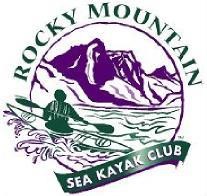 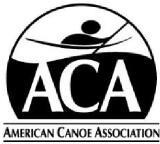                   SEA KAYAK CLUB           MEMBERSHIP FORM    All Rocky Mountain Sea Kayak Club memberships are due to be renewed on or before March 31 regardless of the date you joined. All Rocky Mountain Sea Kayak (RMSKC) members must be current members of the American Canoe Association (ACA) and have a current and in-force insurance waiver on file with ACA.                  Place an “X” in the appropriate boxes:    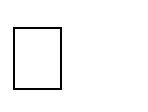         NEW RMSKC MEMBERSHIP                                   RENEWING RMSKC MEMBERSHIP                   RMSKC INDIVIDUAL MEMBERSHIP (18 + years old) ($10.00)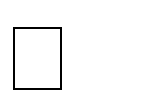  RMSKC FAMILY MEMBERSHIP ($10.00) (A family membership consists of all adults and children under the age of 18 residing in a household, regardless of relationship, all members of a household do not have to reside at the same address as in the case of children at college or children who live with another parent.) Each family member must have an individual ACA membership       Full Name: __________________________________ Age ____ ACA# ________________ ACA Expiry: __/__/___       Full Name: __________________________________Age ____ ACA# ________________ ACA Expiry: __/__/___Full Name: __________________________________ Age ____ ACA# ________________ ACA Expiry: __/__/___       Address: _______________________________ City:  ________________ State: ________ 	Zip Code: ________  Primary Phone(s): ________________________   Cell Phone(s): __________________________                              ________________________                           __________________________Email Address(es): _________________________________     ________________________________Emergency contact for the persons listed above:Contact Name: ___________________________________   Relationship: __________________Telephone(s): _____________________________________ Email Address: ______________________________  Mail this form and a $10 check (payable to RMSKC) to:    Rocky Mountain Sea Kayak Club    C/O Marsha Dougherty,     90  S. Carr Street, Lakewood, CO 80226Join or renew membership with ACA and send two things to  Marsha Dougherty marsha5847@gmail.comForward one email titled:  so n so’s ***NEW WAIVER for EVERYONE**** is signed and filed!"and then Screenshot or Snapshot of your ACA Card and email that too.Additional instructions are on our website and are very helpful               www.rmskc.org                 Or email Marsha with questions.                                                                                                                              Revised  2021                                                                                                   